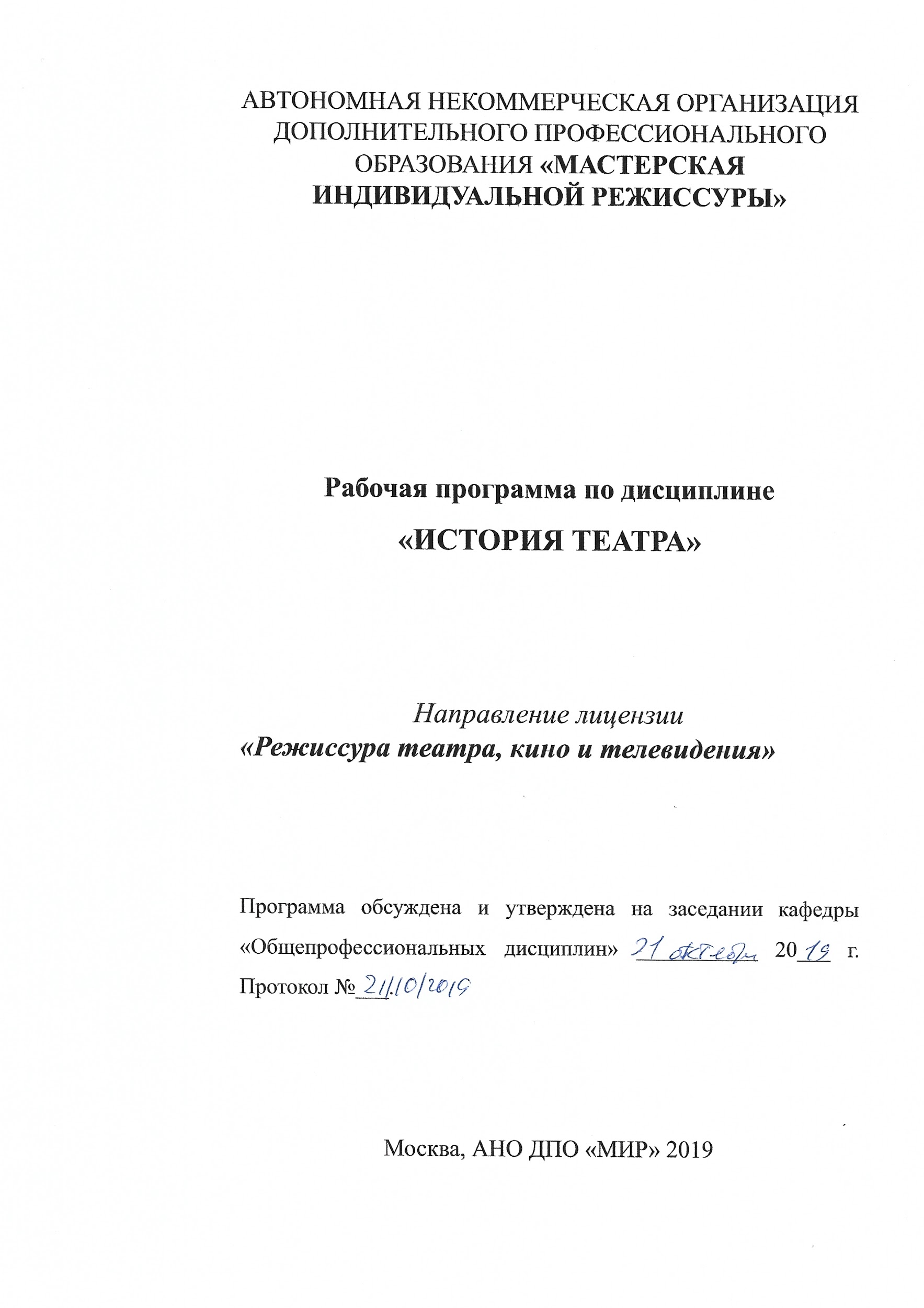 ПОЯСНИТЕЛЬНАЯ ЗАПИСКАИстория театра: Программа для курса профессиональной переподготовки для специальности “Режиссура театра, кино и телевидения” /авт.-сост. (кандидат искусствоведения, доцент Баженова Людмила Ефимовна, театровед, театральный критик, культуролог, педагог, автор публикаций). М.: АНО ДПО «МИР» 2015-2019.  22 с.Учебная программа «История театра» разработана в соответствии с современными требованиями к специалистам сфера режиссуры театра, кино и телевидения, направлена на формирование специальных компетенций, необходимых для осуществления их профессиональной деятельности.Программа адресована специалистам с высшим профессиональным или средним профессиональным образованием по специальности режиссура театра, кино и телевидения, продюсирование в сфере театра, кино и на телевидении, менеджмент культуры.Актуальность курса. Знание основных развития театра является актуальной и необходимой частью профессии режиссера в деятельности учреждений культуры и искусства. Профессиональное применение  этих знаний позволит творческим организациям стать конкурентоспособными и успешными на современном рынке культурных услуг.Данный курс по истории театра предназначен для студентов, обучающихся в вузах гуманитарного профиля, в том числе для студентов специализации «Режиссура театра, кино и телевидения» в Мастерской Индивидуальной Режиссуры.Программа «История театра» является разделом программы профессиональной переподготовки «Режиссура театра, кино и телевидения».Цель курса - ознакомление студентов с общетеоретическими вопросами истории театрального искусства, с понятием «театр» во всем многообразии его конкретных проявлений: драматургия, режиссура, актерско-исполнительское искусство, архитектура театрального здания, театрально-декорационное искусство. Задачи курса:Курс содержит лаконичную характеристику различных исторических эпох; разносторонний обобщенный анализ общественно-политической обстановки изучаемых периодов, подчеркивает стилевые особенности драматургии, режиссуры и тенденции актерско-исполнительского искусства  рассматриваемых эпох.Особенностью курса является логическое продолжение освоения теоретического материала в процессе практической деятельности. Данный курс предполагает большой объем самостоятельной работы. В учебном процессе предполагается использование компьютерного оборудования с возможностью проекции на экран видео- и аудио-файлов в программе Power Point.Для усиления практической ценности обучения, активного применения полученных знаний и актуализации аналитических умений слушателям предлагается к использованию информационно-справочные и поисковые системы, а также разнообразные базы данных.Программа оснащена списком литературы и интернет-ресурсов.Лица, успешно освоившие Программу, должны знать: специфические особенности театра как вида искусствароль и место театрального искусства в системе художественной культурыусловия возникновения и основные этапы развития мирового театраосновные проблемы изучения театрального искусства и драматургииосновные этапы развития театральной архитектурыЛица, успешно освоившие Программу, должны уметь:анализировать драматические тексты с позиции культурно-исторического знанияанализировать театральные спектакли (актерское исполнение, режиссерское решение)оперировать ведущими жанровыми категориями драматической литературыориентироваться в проблемах современного театрального репертуараопределять стилистические особенности отдельного произведения театрального искусстваЛица, успешно освоившие Программу, должны владеть: стилистическими принципами  различных направлений театрального искусстваособенностями  различных жанров драматической литературыстилистические особенности современной драматургии, режиссуры и актерского искусства.УЧЕБНЫЙ ПЛАН КУРСА ПОВЫШЕНИЯ КВАЛИФИКАЦИИ ПО ПРОГРАММЕ «ИСТОРИЯ ТЕАТРА»Цель: сформировать у студентов знания об истории театраКатегория слушателей: студенты, обучающиеся в вузах гуманитарного профиля, в том числе студенты специализации «Режиссура театра, кино и телевидения» в Мастерской Индивидуальной Режиссуры.Срок обучения: 72 часа, 18 учебных дней.Режим занятий: 4 учебных часов в день.Учебно-тематический планкурсов повышения квалификации по программе «История театра»СОДЕРЖАНИЕ ПРОГРАММЫ КУРСА ПО ТЕМАМРАЗДЕЛ 1. ВОЗНИКНОВЕНИЕ ТЕАТРАЛЬНОГО ИСКУССТВА. АНТИЧНЫЙ ТЕАТРТема 1. Эволюция трагического жанра в Древней Греции: Эсхил, Софокл, Еврипид. «Поэтика» Аристотеля. Древняя и новая аттическая комедия: Аристофан, Менандр.Возникновение театральных представлений из культовых обрядов в честь бога Диониса.Структура и темы древне-греческих трагедий и комедий. Роль хора. Усиление актуальных и политических мотивов. Возникновение теории драмы (Аристотель). Проблема катарсиса. Психологизм поздних трагедий.Тема 2. Истоки и развитие театра в Древнем Риме. Памятники античной театральной архитектуры Влияние греческой культуры.Комедии Плавта и Теренция.Трагедии Сенеки.Греко-римский тип театрального здания.Причины упадка театрального искусства в эпоху поздней античности.РАЗДЕЛ II.СРЕДНЕВЕКОВЫЙ ЕВРОПЕЙСКИЙ ТЕАТР. ТЕАТР ЭПОХИ ВОЗРОЖДЕНИЯ В ИТАЛИИ.Тема 3. Формы народного и религиозного театра в Средние века.Бродячие артисты, первые цеховые объединения.Церковный театр: литургическая драма, миракль.Постановка мистерий.Моралите, фарс как формы светского театра.Тема 4. Итальянский театр «комедия дель арте». Развитие его традиций в творчестве К. Гольдони и К. Гоцци.Эстетические принципы, импровизация, использование масок в «комедии дель арте».Преобразование в литературный жанр.Просветительские комедии К. Гольдони.«Фьябы» К. Гоцци.Поиски в области театральной архитектуры и декорационного искусства.РАЗДЕЛ III.ТЕАТР ЭПОХИ ВОЗРОЖДЕНИЯ В ИСПАНИИ И АНГЛИИ. ФРАНЦУЗСКИЙ КЛАССИЦИЗМ XVII ВЕКА.Тема 5. Становление национального испанского театра, творчество Лопе де Вега, Кальдерона. Творчество У. Шекспира в контексте английской театральной культуры его времени.Национально-исторические особенности и формы театра в Испании.Комедии «плаща и шпаги».Народное самосознание в пьесе Лопе де Вега «Овечий источник».Черты стиля барокко в драмах Кальдерона.Типы театров в Англии; театр «Глобус».Исторические хроники и комедии У. Шекспира.Стилевые особенности трагедий  и последних пьес У. Шекспира.Тема 6. Формирование профессионального театра во Франции, эстетические принципы Буало. Творчество П. Корнеля, Ж. Расина, Ж.-Б. Мольера.«Бургундский отель», оформление спектаклей и стиль актерской игры.Формирование французского классицизма.Расцвет трагического искусства.Творчество Ж.Б. Мольера как драматурга и театрального руководителя.Организация «Комеди Францез».	РАЗДЕЛ IV.ТЕАТР ЭПОХИ ПРОСВЕЩЕНИЯ (XVIII В.).Тема 7. Значение эстетических идей Д. Дидро, Вольтера, Ж.-Ж. Руссо для развития французского театра. Комедии Бомарше.Отход от аристократического искусства классицизма: рококо и сентиментализм.Просветительская трагедия.Создание «среднего» жанра в драматургии.Творчество Бомарше как вершина демократического искусства в предреволюционной Франции.Тема 8. Мещанская драма и сатирическая комедия в английском театре. Творчество драматурга Р.Б. Шеридана и актера Д. Гаррика.Развитие демократического искусства.Этическая основа «комедии нравов».Особенности театральной практики и актерской школы.Тема 9. Формирование профессионального театра в Германии. Просветительская театральная деятельность Г.Э. Лессинга.Деятельность Каролины Нойбер; борьба с Гансом Вурстом.Идеи Просвещения в драматургии и критических работах Лессинга.Тема 10. Театральная деятельность и драматургия И.-В. Гёте и Ф. Шиллера.«Буря и натиск» и «веймарский классицизм».Театрально-эстетические идеи, драматургия и режиссерская деятельность Гёте в Веймаре.Просветительская эстетика Ф. Шиллера.РАЗДЕЛ V.ТЕАТР ПЕРВОЙ ПОЛОВИНЫ XIX ВЕКА.Тема 11. Романтизм в театре Германии (Г. фон Клейст, Г. Бюхнер), Франции (В. Гюго) и Англии (Д.Г. Байрон).Кризис просветительских идеалов, обострение трагического противоречия с реальностью (Л. Тик, Э.-Т.-А. Гофман).Немецкий романтизм и общественно-исторические темы.Манифест французских романтиков.«Бунт личности» в произведениях Байрона.Актёрская романтическая школа (М. Дорваль, Э. Рашель, П. Бокаж).Тема 12. Формирование профессионального театра в России. Драматургия А.С. Пушкина, А.С. Грибоедова, Н.В. Гоголя, М.Ю. Лермонтова.Труппа Ф.Г. Волкова. Творчество актёров В.А. Каратыгина, П.С. Мочалова, М.С. Щепкина.Критика общества в комедии «Горе от ума» Грибоедова.Народная драма «Борис Годунов» Пушкина.Сатирическая комедия «Ревизор» Гоголя.Романтическая трагедия «Маскарад» Лермонтова.РАЗДЕЛ VI.ТЕАТР ВТОРОЙ ПОЛОВИНЫ XIX – НАЧАЛА XX ВЕКОВ.Тема 13. Становление сценического реализма в Европе. Г. Ибсен – основоположник «новой драмы». Натурализм в драматургии А. Стриндберга, Г. Гауптмана.Эволюция творчества Ибсена от романтизма («Пер Гюнт») к «реалистическому циклу» («Кукольный дом», «Привидения»).Манифест натурализма (Э. Золя) и создание «Свободного театра» А. Антуана в Париже – первого режиссерского театра.Соединение натурализма и символизма в творчестве А. Стриндберга.Гауптман и «Свободная сцена» О. Брама в Берлине.Режиссерская деятельность М. Райнхардта.Тема 14. Неоромантизм (Э. Ростан) и символизм (М. Метерлинк) в европейском театре. «Викторианский театр» в Англии.Возрождение эстетики романтизма в европейском театре: драматургия Ростана, творчество актрис С. Бернар и Э. Дузе.Эстетика символистского театра (поэт С. Малларме и режиссер П. Фора).Символизм в творчестве Метерлинка.«Эстетизм» О. Уайльда.Интеллектуальная дискуссия в пьесаз Б. Шоу.Английская сцена и творчество режиссера Э.Г. Крэга.РАЗДЕЛ VII.РУССКИЙ ТЕАТР ВТОРОЙ ПОЛОВИНЫ XIX – НАЧАЛА XX ВЕКОВ.Тема 15. Эволюция драмы от Н.А. Островского к А.П. Чехову. Русские символисты. Театр А. Блока.Театральная деятельность и драматургия Островского.Пьесы А.В. Сухово-Кобылина.Новаторство Чехова-драматурга.Театрально-эстетические концепции русских символистов (Вяч. Иванов, А. Белый) и поэтический театр А. Блока.Тема 16. Русская актерская школа. Создание Московского Художественного театра. Режиссерская деятельность К.С. Станиславского, В.И. Немировича-Данченко.Императорский театр и частная антреприза.Сценический реализм; творчество актёров: Садовские, Г.Н. Федотова, П.А. Стрепетова, М.Н. Ермолова, М.Г. Савина, В.Ф. Комиссаржевская.МХТ – театр нового времени: постановки Чехова и Ибсена.Режиссерские и художественно-декорационные принципы МХТ.Реформа актерского искусства («Работа актёра над собой» Станиславского).Актёры МХТ: О.Л. Книппер-Чехова, М.П. Лилина, В.И. Качалов, И.М. Москвин, Л.М. Леонидов.РАЗДЕЛ VIII.ОСНОВНЫЕ НАПРАВЛЕНИЯ ТЕАТРА ХХ ВЕКА.Тема 17. Советский театр: МХАТ, «биомеханика» В.Э. Мейерхольда, режиссерская деятельность Е.Б. Вахтангова, А.Я. Таирова. Система М. Чехова.Творческая эволюция МХАТ; постановки пьес А.Н. Островского, Л.Н. Толстого, М.А. Булгакова.Реформаторская деятельность режиссера Мейерхольда, создание ТИМ.«Принцесса Турандот» режиссера Вахтангова.Камерный театр и творчество режиссера Таирова. Актриса А.Г. Коонен.Актёрская и педагогическая деятельность М.А. Чехова («Путь актёра», «О технике актёра»).Тема 18. Театр Западной Европы и США: «эпический театр» Б. Брехта, футуризм Л. Пиранделло, французская интеллектуальная драма, театр абсурда, американская драматургия.Немецкий сценический экспрессионизм и политический театр Э. Пискатора.Эстетические принципы и драматургия Б. Брехта.Театр итальянских футуристов и Пиранделло.Французский театр («Старая голубятня» Ж. Копо, «театр жестокости» А. Арто, Ж.Л. Баро) и драматургия (Ж.-П. Сартр, А. Камю, Ж. Ануй).Театр абсуода (С. Беккет, Э. Ионеско).Развитие театра в США (драматурги Ю. О’Нил, Т. Уильямс, Э. Олби).Режиссерская деятельность Д. Стрелера, П. Брука, Е. Гротовского.ЗАДАНИЯ ДЛЯ САМОСТОЯТЕЛЬНОЙ РАБОТЫ СТУДЕНТОВКОНТРОЛЬНЫЕ ВОПРОСЫ 1.  Значение театрального искусства в общественной и культурной жизни народа.2.   Театр как феномен культуры3.   Общая характеристика театральной культуры Древней Греции.4.   Феспид – первый афинский трагический поэт.5.   Театральная культура Древнего Рима.6.   Жанры и виды средневекового театра.7.   Организация театральных зрелищ в эпоху Возрождения.8.   Характеристика английского театра Возрождения.9.   У. Шекспир. Творчество и судьба.10.   Театр французского классицизма.11.   Творчество великого комедиографа Ж. Б. Мольера.12.   Просвещение как феномен театральной культуры.13.   П. Бомарше. Творчество и судьба.14.   Всемирное культурное значение театра эпохи Просвещения.15.   Истоки русской театральной культуры.16.   Скоморохи на Руси.17.   Кукольная комедия как вид народного театра.18.   Театр в эпоху Петра- I.19.   Роль и значение крепостных театров в становлении русского национального театра.20.   Деятельность и творчество А. Суворина.21.   «Система» К. С. Станиславского как инновационная теория и методика развития театрального искусства.УЧЕБНО-МЕТОДИЧЕСКОЕ ОБЕСПЕЧЕНИЕ ДИСЦИПЛИНЫЛИТЕРАТУРАОсновная: Пьесы:Эсхил. «Орестея».Софокл. «Царь Эдип».Еврипид. «Медея».Аристофан. «Мир».Менандр. «Брюзга».Плавт. «Два Менехма».Теренций. «Девушка с Андроса».Гольдони К. «Слуга двух господ».Гоцци К. «Принцесса Турандот».Лопе де Вега. «Овечий источник».Кальдерон «Жизнь есть сон». Шекспир У. «Ричард Ш». «Сон в летнюю ночь». «Двенадцатая ночь». «Ромео и Джульетта». «Гамлет». «Отелло». «Король Лир». «Буря».Корнель П. «Сид».Расин Ж. «Федра».Мольер Ж.-Б. «Тартюф».Бомарше «Женитьба Фигаро».Шеридан Р. «Школа злословия».Лессинг Г.Э. «Эмилия Галотти».Гёте И.-В. «Эгмонт».Шиллер Ф. «Коварство и любовь».Клейст Г. «Принц Фридрих Гомбургский».Бюхнер Г. «Смерть Дантона».Гюго В. «Эрнани».Байрон Д.Г. «Каин» («Манфред»)Пушкин А.С. «Борис Годунов».Грибоедов А.С. «Горе от ума»,Лермонтов М.Ю. «Маскарад».Гоголь Н.В. «Ревизор».Островский А.Н. «Гроза».Ибсен Г. «Кукольный дом» («Привидения»).Чехов А.П. «Чайка».Ростан Э. «Сирано де Бержерак».Уайльд О. «Саломея».Гауптман Г. «Одинокие» («Перед заходом солнца»).Метерлинк М. «Слепые» («Синяя птица»).Стриндберг А. «Фрекен Жюли».Шоу Д.Б. «Пигмалион».Пиранделло Л. «Шестьперсонажей в поисках автора»Брехт Б. «Трехгрошовая опера» («Мамаша Кураж и ее дети»).Ионеско Э. «Стулья».Беккет С. «В ожидании Годо».Ануй Ж. «Жаворонок».Уильямс Т. «Трамвай желания».Учебно-справочная:1. История западноевропейского театра. В 8-ми тт. М., 1956-1988.2. История русского драматического театра. В 7-ми тт. М., 1977-1987.3. Русский драматический театр. М., 2001.4. Театральная энциклопедия в 6-ти тт. Т. 1-6. М., 1961-1967.Источники:1. Антуан А. Дневники директора театра. М.-Л., 1939.2. Аристотель. Поэтика. Любое издание.3. Арто А. Театр и его двойник. М., 1993.4. Барро Ж.-Л. Размышления о театре. М., 1959.5. Барро Ж.-Л. Воспоминания для будущего. М., 1979.6. Брехт Б. Об экспериментальном театре. "Малый органон" для театра. –  Собр. соч. в 5-ти тт. Т. 5/2. М., 1965.7. Брук П. Пустое пространство. М., 1976.8. Буало Н. Поэтическое искусство. Любое издание.9. Вилар Ж. О театральной традиции. М., 1956.10. Гете И.-В. Правила для актеров. О театре и литературе. -- Собр. соч. в 10-ти тт. Т. 10. М., 1980.11. Гольдони К. Мемуары. М., 1933.12. Дидро Д. Парадокс об актере. -- В кн.: Дидро Д. Эстетика и литературная критика. М., 1980.13. Жуве Л. Мысли о театре. М., 1960.14. Золя Э. Натурализм в театре. -- Собр. соч. В 26-ти тт. Т. 26. М., 1966.15. Крэг Э.-Г. Воспоминания, статьи, письма. М., 1988.16. Лессинг Г.-Э. Гамбургская драматургия. М., 1935.17. Мейерхольд Вс. Э. Статьи. Письма. Речи. Беседы. В 2-х т. М., 1968.18. Метерлинк М. Сокровище смиренных. -- Полн. собр. соч. Т. 3. М., 190319. Станиславский К.С. Собрание сочинений: В 8-ми т. М., 1954-1961.20. Станиславский К.С. Моя жизнь в искусстве. Любое издание.21. Стрелер Дж. Театр для людей. Мысли записанные, высказанные и осуществленные. М., 1984.22. Таиров А.Я. О театре, Записки режиссера. Статьи. Беседы. Речи. Письма . М., 1970. 23. Чехов М.А. Литературное наследие. В 2-х т. М., 1986.24. Шоу Б. О драме и театре. М., 1963. Дополнительная:Аникст А.А. Театр эпохи Шекспира. М., 1965.2. Аникст А.А. Теория драмы от Аристотеля до Лессинга. М., 1967.3. Аникст А.А. Теория драмы на Западе в первой половине XIX века:     Эпоха Романтизма. М., 1980.4. Аникст А.А. Теория драмы от Гегеля до Маркса. М., 1983.5. Аникст А.А. Теория драмы на Западе во второй половине XIX века. М., 1988.6. Аникст А.А. Теория драмы в России от Пушкина до Чехова. М., 1972.7. Бартошевич А.В. Шекспир. Англия. ХХ век. М., 1994.8. Бачелис Т.И. Шекспир и Крэг. М., 1983.9. Бентли Э. Жизнь драмы. М., 1978.10. Берковский Н.Я. Романтизм в Германии. Л., 1973.11. Божович В.И. Традиции и взаимодействие искусств. М., 1987.12. Бояджиев Г.Н. Вечно прекрасный театр эпохи Возрождения: Италия. Испания.       Англия. Л., 1973.13. Бояджиев Г.Н. Мольер. М., 1967. 14. Бояджиев Г.Н. От Софокла до Брехта за сорок театральных вечеров. М., 1981.15. Бушуева С.К. Полвека итальянского театра. Л., 1978.16. Бушуева С.К. Итальянсий современный театр. Л., 1983.17. Гасснер Дж. Форма и идея в современном театре. М., 1959.18. Гительман Л.И. Из истории французской режиссуры. Л., 1976.19. Гительман Л.И. Русская классика на французской сцене. Л., 1978.20. Головня В.В., История античного театра М., 1972.21. Дейч А.И. Франсуа-Жозеф Тальма. М., 1973.22. Державин К.Н. Театр французской революции. Л., 1932.23. Дмитриев А.С. Проблемы иенского романтизма. М., 1975.24. Зингер Г.Р. Элиза Рашель. М., 1980.25. Зингерман Б.И. Очерки истории драмы 20 века. М., 1979.26. Иванов Вяч. Дионис и прадионисийство. СПб., 1994.27. Как всегда - об авангарде. Антология французского театрального авангарда. М., 1992.28. Каллистов Д.П. Античный театр. Л., 1970.29. Карельский А.В. Драма немецкого романтизма. М., 1992.30. Копелев Л. Брехт. М., 1966.31. Кожик Ф. Дебюро. Л., 1973.32. Коклен-старший. Искусство актера Л., 1937.33. Лосев А.Ф. История античной эстетики. Аристотель и поздняя классика. М., 1975.34. Минц Н.В. Эдмунд Кин. М., 1957.35. Минц Н.В. Дэвид Гаррик и театр его времени. М., 1977.36. Молодцова М.М. Луиджи Пиранделло. Л., 1982.37. Молодцова М.М. Комедия дель арте. История и современная судьба. Л., 1990.38. Ницше Ф. Рождение трагедии из духа музыки. -- Сочинения: В 2-х тт. Т. 1. М., 1990.39. Образцова А.Г. Бернард Шоу и европейская театральная культура на рубеже XIX-ХХ веков.       М., 1974.40. Образцова А.Г. Синтез искусств и английская сцена на рубеже XIX-ХХ вв. М., 1984. 41. Пинский Л.Е. Шекспир. Л., 1971.42. Проскурникова Т.Б. Французская антидрама. М., 1968.43. Рудницкий К.Л. Режиссер Меейрхольд. М., 1969.44. Рудницкий К.Л. Русское режиссерское искусство 1898-1907. М., 1989.45. Рудницкий К.Л. Русское режиссерское искусство 1908-1917. М., 1990.46. Рыкова Н.Я. Адриенна Лекуврер. Л., 1967.47. Сальвини Ч. Томмазо Сальвини. М., 1971.48. Синьорелли О. Элеонора Дузе. М., 1975.49. Смирнов Б.А. Театр США ХХ века. Л.,. 1976.50. Современный зарубежный театр: Сб. статей. М., 1969.51. Стахорский С.В.Вячеслав Иванов и русская театральная культ. нач.ХХ века. М., 1991.52. Финкельштейн Е.Л. Фредерик-Леметр. Л., 1968.53. Финкельштейн Е.Л. Картель четырех. М.-Л., 1974.54. Шах-Азизова Т.К. Чехов и западно-европейская драма его времени. М., 1966.55. Шварц В.С. Йозеф Кайнц. Л., 1972.56. Шкунаева И.Д. Бельгийская драма от Метерлинка до наших дней. М., 1973.57. Я-ошибка. Я-Фабр. Ян Фабр, 2018, Электротеатр Станиславский№ п/пНАИМЕНОВАНИЕ РАЗДЕЛОВ Всего часовФормы работыФормы работыСамост.Работа№ п/пНАИМЕНОВАНИЕ РАЗДЕЛОВ Всего часовЛекцииПрактич.работаСамост.РаботаIВозникновение театрального искусства. Античный театр. 8802IIСредневековый европейский театр. Театр эпохи Возрождения в Италии.8802IIIТеатр эпохи Возрождения в Испании и Англии. Французский классицизм XVII века.8802IVТеатр эпохи Просвещения (XVIII в.).161602VТеатр первой половины XIX века.8802VIТеатр второй половины XIX – начала XX веков.8802VIIРусский театр второй половины XIX – начала XX веков.8802VIIIОсновные направления театра ХХ века.101002ВСЕГО:74 74016ИТОГО:90Консультации10Названия разделов и темВсего часовВиды учебных занятийВиды учебных занятийВиды учебных занятийНазвания разделов и темВсего часовлекциисеминарыСамостоятельная работаРаздел 1. Возникновение театрального искусства. Античный театр.Раздел 1. Возникновение театрального искусства. Античный театр.Раздел 1. Возникновение театрального искусства. Античный театр.Раздел 1. Возникновение театрального искусства. Античный театр.Раздел 1. Возникновение театрального искусства. Античный театр.Тема 1. Эволюция трагического жанра в Древней Греции: Эсхил, Софокл, Еврипид. «Поэтика» Аристотеля. Древняя и новая аттическая комедия: Аристофан, Менандр.4400Тема 2. Истоки и развитие театра в Древнем Риме. Памятники античной театральной архитектуры 4402Раздел II. Средневековый европейский театр. Театр эпохи Возрождения в Италии.Раздел II. Средневековый европейский театр. Театр эпохи Возрождения в Италии.Раздел II. Средневековый европейский театр. Театр эпохи Возрождения в Италии.Раздел II. Средневековый европейский театр. Театр эпохи Возрождения в Италии.Раздел II. Средневековый европейский театр. Театр эпохи Возрождения в Италии.Тема 3. Формы народного и религиозного театра в Средние века.4410Тема 4. Итальянский театр «комедия дель арте». Развитие его традиций в творчестве К. Гольдони и К. Гоцци.4412Раздел III. Театр эпохи Возрождения в Испании и Англии. Французский классицизм XVII века.Раздел III. Театр эпохи Возрождения в Испании и Англии. Французский классицизм XVII века.Раздел III. Театр эпохи Возрождения в Испании и Англии. Французский классицизм XVII века.Раздел III. Театр эпохи Возрождения в Испании и Англии. Французский классицизм XVII века.Раздел III. Театр эпохи Возрождения в Испании и Англии. Французский классицизм XVII века.Тема 5. Становление национального испанского театра, творчество Лопе де Вега, Кальдерона. Творчество У. Шекспира в контексте английской театральной культуры его времени.40,500Тема 6. Формирование профессионального театра во Франции, эстетические принципы Буало. Творчество П. Корнеля, Ж. Расина, Ж.-Б. Мольера.40,512Раздел IV. Театр эпохи Просвещения (XVIII в.).Раздел IV. Театр эпохи Просвещения (XVIII в.).Раздел IV. Театр эпохи Просвещения (XVIII в.).Раздел IV. Театр эпохи Просвещения (XVIII в.).Раздел IV. Театр эпохи Просвещения (XVIII в.).Тема 7. Значение эстетических идей Д. Дидро, Вольтера, Ж.-Ж. Руссо для развития французского театра. Комедии Бомарше.4402Тема 8. Мещанская драма и сатирическая комедия в английском театре. Творчество драматурга Р.Б. Шеридана и актера Д. Гаррика.4400Тема 9. Формирование профессионального театра в Германии. Просветительская театральная деятельность Г.Э. Лессинга.4400Тема 10. Театральная деятельность и драматургия И.-В. Гёте и Ф. Шиллера.4400Раздел V. Театр первой половины XIX века.Раздел V. Театр первой половины XIX века.Раздел V. Театр первой половины XIX века.Раздел V. Театр первой половины XIX века.Раздел V. Театр первой половины XIX века.Тема 11. Романтизм в театре Германии (Г. фон Клейст, Г. Бюхнер), Франции (В. Гюго) и Англии (Д.Г. Байрон).4400Тема 12. Формирование профессионального театра в России. Драматургия А.С. Пушкина, А.С. Грибоедова, Н.В. Гоголя, М.Ю. Лермонтова.4402Раздел VI. Театр второй половины XIX – начала XX веков.Раздел VI. Театр второй половины XIX – начала XX веков.Раздел VI. Театр второй половины XIX – начала XX веков.Раздел VI. Театр второй половины XIX – начала XX веков.Раздел VI. Театр второй половины XIX – начала XX веков.Тема 13. Становление сценического реализма в Европе. Г. Ибсен – основоположник «новой драмы». Натурализм в драматургии А. Стриндберга, Г. Гауптмана.4Тема 14. Неоромантизм (Э. Ростан) и символизм (М. Метерлинк) в европейском театре. «Викторианский театр» в Англии.4402Раздел VII. Русский театр второй половины XIX – начала XX веков.Раздел VII. Русский театр второй половины XIX – начала XX веков.Раздел VII. Русский театр второй половины XIX – начала XX веков.Раздел VII. Русский театр второй половины XIX – начала XX веков.Раздел VII. Русский театр второй половины XIX – начала XX веков.Тема 15. Эволюция драмы от Н.А. Островского к А.П. Чехову. Русские символисты. Театр А. Блока.4400Тема 16. Русская актерская школа. Создание Московского Художественного театра. Режиссерская деятельность К.С. Станиславского, В.И. Немировича-Данченко.4402Раздел VIII. Основные направления театра ХХ века.Раздел VIII. Основные направления театра ХХ века.Раздел VIII. Основные направления театра ХХ века.Раздел VIII. Основные направления театра ХХ века.Раздел VIII. Основные направления театра ХХ века.Тема 17. Советский театр: МХАТ, «биомеханика» В.Э. Мейерхольда, режиссерская деятельность Е.Б. Вахтангова, А.Я. Таирова. Система М. Чехова.6602Тема 18. Театр Западной Европы и США: «эпический театр» Б. Брехта, футуризм Л. Пиранделло, французская интеллектуальная драма, театр абсурда, американская драматургия.4400ИТОГО:54181818Разделы и темы для самостоятельного изученияВиды и содержание самостоятельной работыВведение в историю театраВведение в историю театраТема 2. Истоки и развитие театра в Древнем Риме. Памятники античной театральной архитектуры Происхождение древнегреческой драмы и театра.Архитектура античного театра. Организация театральных представлений.Эволюция древнегреческой трагедии (Эсхил, Софокл, Эврипид). Древнегреческая комедия (Аристофан, Менандр).Римский театр.Тема 4. Итальянский театр «комедия дель арте». Развитие его традиций в творчестве К. Гольдони и К. Гоцци.Итальянский театр эпохи Возрождения. Комедия дель арте.Комедии К. Гольдони. Театральные сказки К. Гоцци.Тема 5. Становление национального испанского театра, творчество Лопе де Вега, Кальдерона. Творчество У. Шекспира в контексте английской театральной культуры его времени. Испанский театр эпохи Возрождения. Творчество Лопе де Вега. Театр барокко. Кальдерон. Английский театр эпохи Шекспира. Шекспир – общая характеристика творчества. Комедии Шекспира. Трагедии Шекспира.Тема 10. Театральная деятельность и драматургия И.-В. Гёте и Ф. Шиллера.Театральное творчество И.-В. Гёте. Ф. Шиллер. Романтизм в театральном искусстве.Тема 12. Формирование профессионального театра в России. Драматургия А.С. Пушкина, А.С. Грибоедова, Н.В. Гоголя, М.Ю. Лермонтова. М.Ю. Лермонтов. Реализм в русском театре первой половины XIX в. А.С. Грибоедов. А.С. ПушкинТема 13. Становление сценического реализма в Европе. Г. Ибсен – основоположник «новой драмы». Натурализм в драматургии А. Стриндберга, Г. Гауптмана.Г. Ибсен – основоположник новой драмы.Основные направления в европейском театре на рубеже XIX-ХХ вв.Тема 16. Русская актерская школа. Создание Московского Художественного театра. Режиссерская деятельность К.С. Станиславского, В.И. Немировича-Данченко.А.П. Чехов и создание Московского Художественного Театра.Тема 17. Советский театр: МХАТ, «биомеханика» В.Э. Мейерхольда, режиссерская деятельность Е.Б. Вахтангова, А.Я. Таирова. Система М. Чехова.Основные направления русской и советской режиссуры.Режиссерская деятельность В.Э. Мейерхольда.Режиссерские поиски в европейском театре второй половины ХХ века.